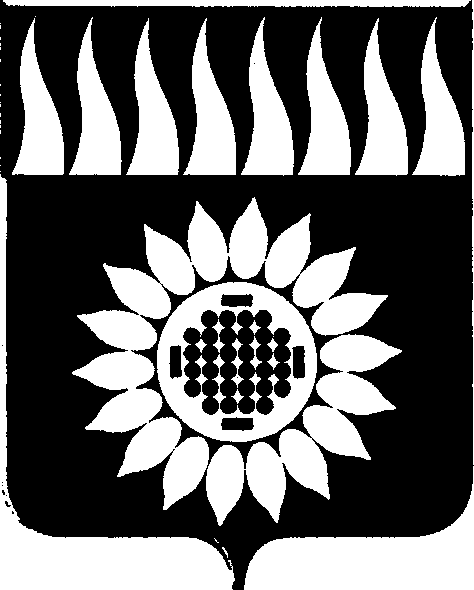 ГОРОДСКОЙ ОКРУГ ЗАРЕЧНЫЙД У М Ашестой  созыв_____________________________________________________________________________________________________ВОСЬМИДЕСЯТОЕ ОЧЕРЕДНОЕ ЗАСЕДАНИЕР Е Ш Е Н И Е04.03.2021 № 15-Р О внесении изменений в Порядок формирования, ведения и обязательного опубликования перечня муниципального имущества городского округа Заречный, свободного от прав третьих лиц (за исключением имущественных прав субъектов малого и среднего предпринимательства), предусмотренного частью 4 статьи 18 Федерального закона «О развитии малого и среднего предпринимательства в Российской Федерации», утвержденный решением Думы городского округа Заречный от 28.09.2017 N 125-РВ соответствии Федеральными законами от 24.07.2007 N 209-ФЗ "О развитии малого и среднего предпринимательства в Российской Федерации",  от 27.11.2018 № 422-ФЗ «О проведении эксперимента по установлению специального налогового режима «Налог на профессиональный доход», Положением о порядке управления муниципальным имуществом в городском округе Заречный, утвержденным Решением Думы от 27.02.2014 N 10-Р, на основании ст. 25 Устава городского округа ЗаречныйДума решила:1. Внести в Порядок формирования, ведения и обязательного опубликования перечня муниципального имущества городского округа Заречный, свободного от прав третьих лиц (за исключением имущественных прав субъектов малого и среднего предпринимательства), предусмотренного частью 4 статьи 18 Федерального закона «О развитии малого и среднего предпринимательства в Российской Федерации», утвержденный решением Думы городского округа Заречный от 28.09.2017 № 125-Р (далее - Порядок), следующие изменения:1.1. В подпунктах 2.1. и 2.2. пункта 2, абзаце 1 пункта 7 Порядка после слов «малого и среднего предпринимательства» дополнить словами «физических лиц, применяющих специальный налоговый режим — налог на профессиональный доход» в соответствующем падеже.1.2. В абзаце 2 пункта 4 Порядка перед словами «(далее — заинтересованные лица)» дополнить словами «физических лиц, применяющих специальный налоговый режим — налог на профессиональный доход».  1.3. В абзаце 3 пункта 4 Порядка слова «в срок до 01 сентября» заменить на слова «в течение».2. Опубликовать настоящее Решение и разместить на официальном сайте городского округа Заречный в установленном порядке.Председатель Думы городского округа                                         				А.А. КузнецовГлава городского округа                                            					А.В. Захарцев